A teraz ježkovci poďme spolu do záhrady.V zime zem oddychovala, konáre stromov boli holé. Pozri sa však, ako jarné slniečko záhradu zmenilo. Čo všetko vidíš, že začalo v záhrade rásť? A na konárikoch stromov a kríkov si niečo zbadal? Ale aby v záhrade všetko dobre rástlo, potrebuje to našu pomoc.Najskôr si nachystáme záhradné náradie. Pozri si fotku a povedz,  ktoré náradie poznáš a načo slúži. Ktoré náradie môžeš použiť aj ty a ktoré je pre teba nebezpečné?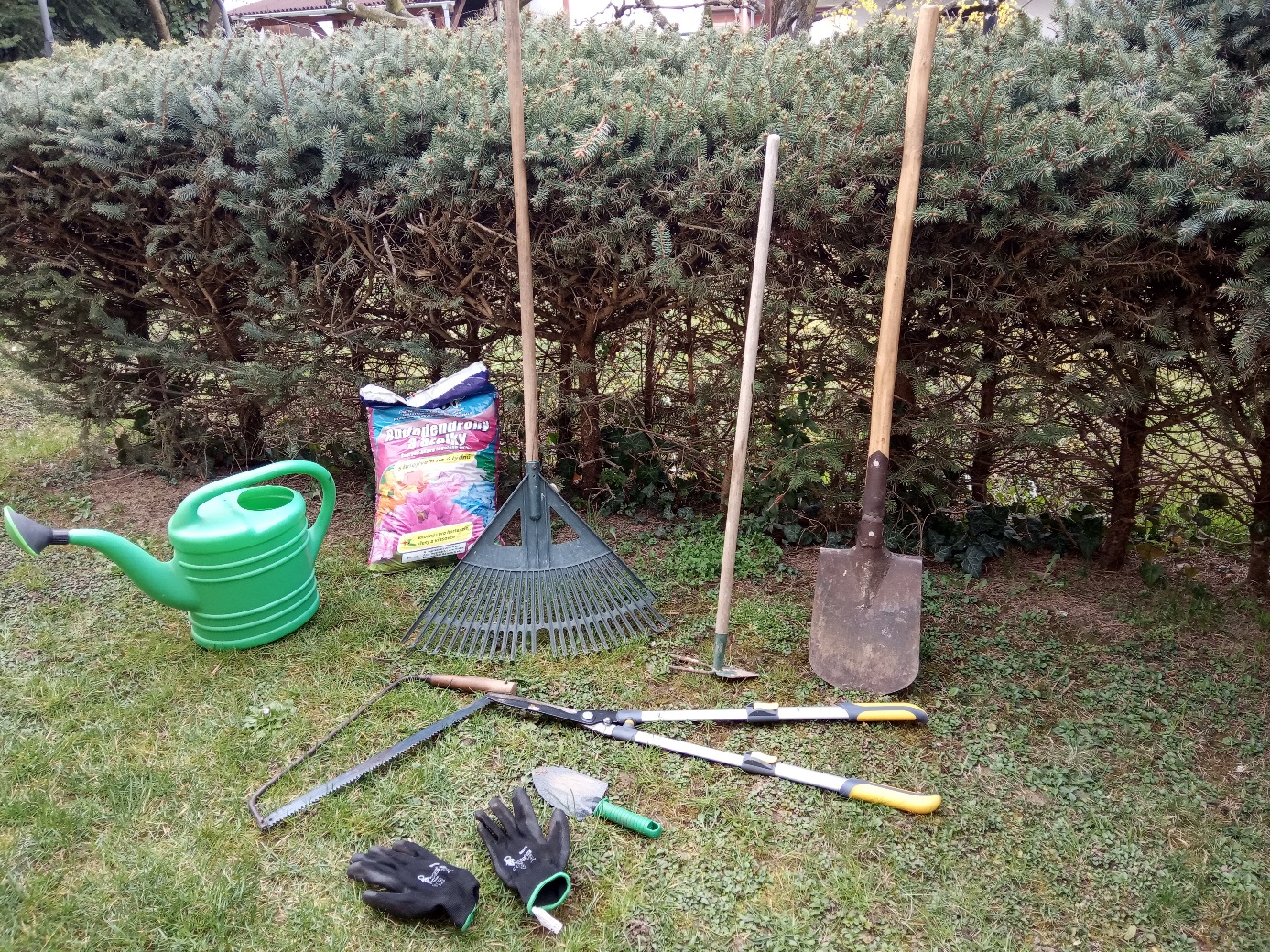 Poďme sa spolu postarať o rastlinky, kvietky v záhrade.Potrebujú výživnú zeminu a preto im ju prisypme.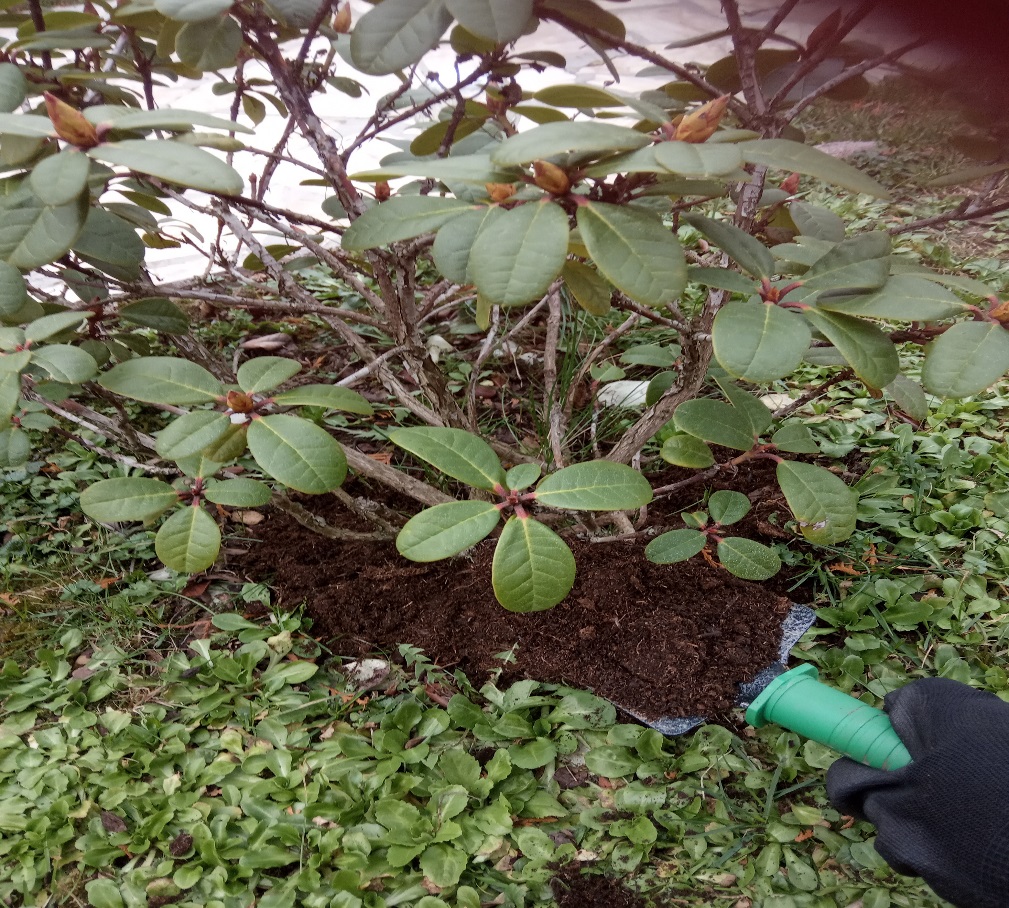 Popolievajme ich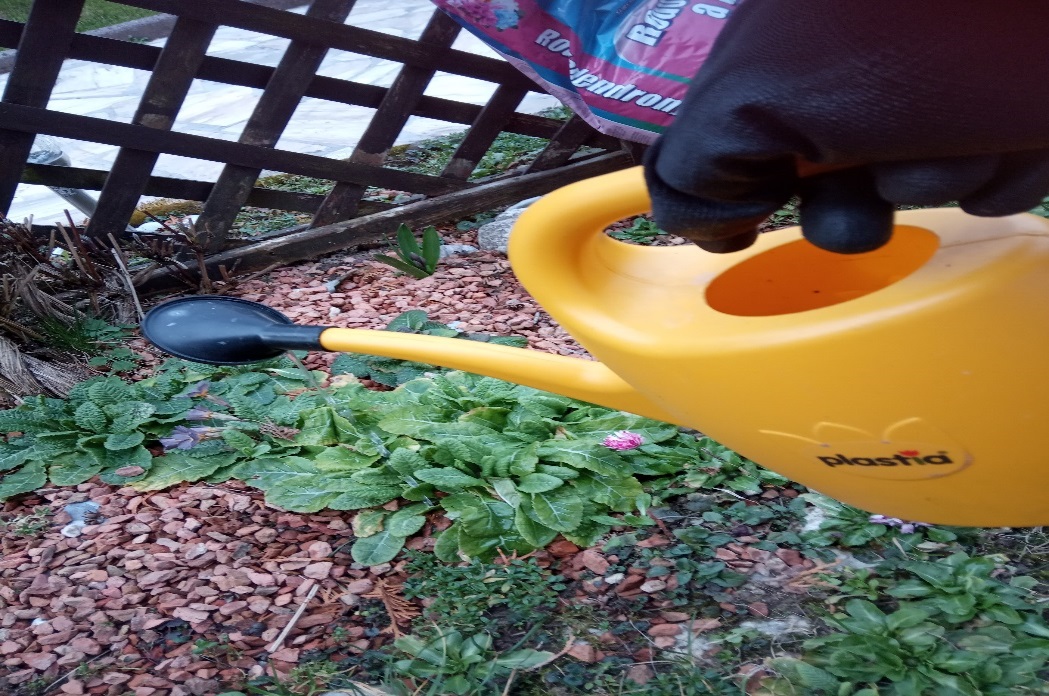 Veľa chuti do jarných prác ♣☼♠.A samozrejme fotky sú vítané ☺ .